Long Course Schedule April 2022 - August 2022DATEMEETLOCATIONNOTESMarch 28 – April 10DAQ Spring BreakNo practiceApril 24 CWGA Waves LC InviteCummingApril 30 – May 1GA LC InviteGeorgia Tech Aquatics Center May 13 - 15Chattahoochee GOLD InviteCummingJune 3-5Carol Tate InviteEmory UniversityDAQ HOSTED; All swimmers should participate June 23 - 26Bahamas National BahamasTBD (pending COVID-19 situation) Qualifiers Only July 14-17 GA 14 & Under Age Group StateGeorgia Tech Qualifiers Only July 22 - 24GA Senior State MeetGeorgia TechQualifiers Only DATES TBA CAD End of Season MeetC.T. Martin Aquatic CenterJuly 25 – August 14DAQ Summer Break No practice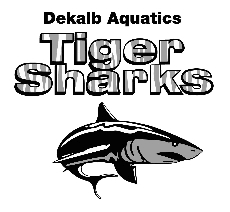 